Załącznik nr 5 do SWZUMOWA nr …………………………..na budowę Gminnego Punktu Selektywnej Zbiórki Odpadów Komunalnych w Mokrawicy gm. Kamień Pomorskizawarta w dniu  .................................. roku w Kamieniu Pomorskim pomiędzy:Przedsiębiorstwem Gospodarki Komunalnej Spółka z o.o. z siedzibą w Kamieniu Pomorskim przy ul. Szczecińskiej 2; 72-400 Kamień Pomorski, wpisaną do rejestru przedsiębiorców prowadzonego przez Sąd Rejonowy Szczecin-Centrum XIII Wydział Gospodarczy Krajowego Rejestru Sądowego pod numerem 0000047432, będącym płatnikiem podatku VAT o nr NIP 861-00-04-414, kapitał zakładowy 15.670.720,00 PLNzwaną  w  dalszej części umowy „ZAMAWIAJĄCYM”, reprezentowaną przez:Adriana  Guranowskiego – Prezesa Zarządu Spółkia…………………………………………………………………………………………………………………………………………………………………………………………………………………………………………………………………………zwaną  w  dalszej części umowy „WYKONACĄ”, reprezentowanym/ą przez:........................................... - ..................................................................................... - ..........................................Niniejsza umowa (dalej — „Umowa") zostaje zawarta w rezultacie dokonania przez Zamawiającego wyboru oferty Wykonawcy w postępowaniu o udzielenie zamówienia publicznego, w trybie przetargu nieograniczonego p.n.: „Budowa Gminnego Punktu Selektywnej Zbiórki Odpadów Komunalnych (PSZOK)  w Mokrawicy gm. Kamień Pomorski” na podstawie ustawy z dnia 29 stycznia 2004r. Prawo zamówień publicznych (tekst jedn.: Dz. U. z 2022r., poz. 1843 z późn. zm.).Przedmiot niniejszej umowy jest dofinansowany przez Unię Europejską w ramach Regionalnego Programu Operacyjnego  Województwa Zachodniopomorskiego na lata 2014-2020. Projekt pn. „Budowa punktu selektywnej zbiórki odpadów komunalnych (PSZOK) na terenie oczyszczalni ścieków w Mokrawicy, gm. Kamień Pomorski” nr RPZP.03.07.00-32-A001/18-01.§1 PRZEDMIOT UMOWYZamawiający zleca, a Wykonawca przyjmuje do wykonania Budowa gminnego punktu selektywnej zbiórki odpadów komunalnych (PSZOK) na części działki Nr 28/16 w Mokrawicy, wraz zagospodarowaniem terenu oraz zewnętrzną instalacją wodociągową, zewnętrzną instalacją kanalizacji deszczowej oraz zewnętrzną instalacją elektryczną (dalej łącznie „Przedmiot Umowy"), w zamian za co Zamawiający zobowiązuje się zapłacić umówione wynagrodzenie.Zadanie zostanie dofinansowane w ramach Regionalnego Programu Operacyjnego  Województwa Zachodniopomorskiego na lata 2014-2020, Oś priorytetowa III Ochrona środowiska i adaptacja do zmian klimatu, Działanie 3.07 Zwiększenie wykorzystania odnawialnych źródeł energii.W ramach realizacji Przedmiotu Umowy należy:Wykonać roboty budowlano-montażowe oraz dokumentację uzupełniającą, jeżeli jej wykonanie będzie konieczne dla wykonania Przedmiotu Umowy, oraz dokumentację powykonawczą wraz ze wszystkimi opracowaniami i uzgodnieniami niezbędnymi do prawidłowego zakończenia robót budowlanych, stanowiących Przedmiot Umowy.Uzyskać wszelkie wymagane uzgodnienia i opinie, w tym służb i straży, których obowiązek posiadania wynika z obowiązujących przepisów i prawa, niezbędne do przeprowadzenia prac budowlano-montażowych objętych Przedmiotem Umowy;Wykonać roboty budowlano-montażowe wraz z dostawą niezbędnych materiałów, urządzeń zgodnie z zatwierdzonym projektem budowlanym i wykonawczym oraz ze sztuką budowlaną i obowiązującymi przepisami prawa i normami;Dokonanie zmian w Warunkach Technicznych Przyłączenia do sieci elektroenergetycznej ENEA Operator Sp. z o.o. oraz wodociągowych i kanalizacyjnych w przypadku, gdy będzie to niezbędne do wykonania przedmiotu zamówienia;Uzyskać niezbędną do uruchomienia i eksploatacji dokumentację formalnoprawną wymaganą przez obowiązujące prawo i przepisy (w tym pozwolenie na użytkowanie, o ile będzie ono konieczne);Przeprowadzić szkolenia z obsługi wykonanych instalacji i urządzeń dla pracowników Zamawiającego.Wykonać dokumentację powykonawczą, w tym zdjęciową oraz geodezyjną w wersji papierowej i elektronicznej (w plikach dwg i b(t) wraz z wynikami pomiarówPonadto, Wykonawca zapewni wszelkie konieczne materiały do zrealizowania inwestycji, w tym materiały niezbędne do odtworzenia terenu.Szczegółowy opis Przedmiotu Umowy został określony w Specyfikacji Warunków Zamówienia (dalej — ,SWZ") — załączniku …………………… do Umowy.W przypadku wątpliwości co do zakresu Przedmiotu Umowy, Strony rozstrzygną je biorąc pod uwagę: Umowę,SWZ wraz z załącznikami, ofertę Wykonawcy złożoną w przetargu poprzedzającym zawarcie Umowy (dalej: „Oferta") stanowiącą Załącznik nr 2 do UmowyDokumentom wskazanym w pkt 1) — 3) powyżej Strony będą przypisywały rangę hierarchiczną wedle kolejności ich przywołania, biorąc jednocześnie pod uwagę cel jakiemu ma służyć Przedmiot Umowy.Dokumenty wskazane w ust. 5pkt 1) — 3) będą traktowane przez Strony jako wzajemnie uzupełniające i wyjaśniające się w tym znaczeniu, że w przypadku stwierdzenia jakichkolwiek wieloznaczności lub rozbieżności żadna ze Stron nie może żądać ani ograniczenia zakresu swoich zobowiązań, ani zakresu należytej staranności.Przedmiot Umowy zostanie w całości wykonany z materiałów i urządzeń Wykonawcy, spełniających wymagania jakościowe i techniczne opisane odpowiednio w dokumentacji budowlanej i projekcie technicznym.Wszystkie media niezbędne do wykonania Przedmiotu Umowy zapewni własnym staraniem i na koszt własny Zamawiający. Jednakże Zamawiający wskaże Wykonawcy miejsca poboru lub podłączenia do mediów, niezbędnych dla wykonania Przedmiotu Umowy umożliwiając mu włączenia do mediów Zamawiającego, po wcześniejszym opomiarowaniu (podlicznikach).Zamawiający oświadcza, że może rozporządzać działkami przeznaczonymi pod realizację inwestycji stanowiącej Przedmiot Umowy w zakresie niezbędnym do zgodnego z przepisami prawa wykonania Przedmiotu Umowy.Wykonawca uzyska i zapewni ważność przez cały czas trwania Umowy wszelkich wymaganych zgodnie z polskim prawem map, certyfikatów, uzgodnień, opinii i decyzji administracyjnych niezbędnych wybudowania i eksploatacji obiektów stanowiących Przedmiot Umowy, których nie uzyskał od Zamawiającego na etapie postępowania o zamówienie.§2TERMIN WYKONANIA UMOWYWykonanie Przedmiotu Umowy powinno nastąpić w następujących terminach: zakończenie robót budowlanych — do 31 lipca 2023 roku,Jako datę wykonania Przedmiotu Umowy rozumie się datę złożenia do właściwego organu administracji budowlanej wniosku wraz z niezbędną dokumentacją skutkującą  wydanie przez ten organ decyzji lub innego aktu administracyjnego stwierdzającego brak sprzeciwu i dopuszczenie obiektu do użytkowania lub pozwolenie na użytkowanie.W terminie 14 dni, od dnia podpisania umowy Wykonawca jest zobowiązany przedstawić Zamawiającemu szczegółowy harmonogram rzeczowo-finansowy prac projektowych oraz robót budowlanych i dostaw (dalej „HRF").Wykonanie danego zakresu robót, stanowiących Przedmiot Umowy zgodnie z HRF będzie potwierdzane każdorazowo protokołem odbioru częściowego, podpisanym przez przedstawicieli Zamawiającego i Wykonawcy. Strony oświadczają, że protokół odbioru częściowego nie stanowi pokwitowania w rozumieniu Kodeksu cywilnego i służy jedynie celom dokonywania płatności częściowych.Zamawiający wniesie uwagi lub zatwierdzi HRF w ciągu 10 dni roboczych. W przypadku odmowy zatwierdzenia HRF przez Zamawiającego, Wykonawca obowiązany jest przedstawić nową wersję, uwzględniającą uwagi i zalecenia sformułowane przez Zamawiającego, w terminie nie dłuższym niż 7 dni.Wykonawca zobowiązany jest do aktualizacji HRF i przedłożenia go Zamawiającemu w terminie 7 dni od zdarzenia powodującego konieczność jego aktualizacji.§3DOKUMENTACJA PROJEKTOWAZamawiający na czas realizacji Przedmiotu Umowy zapewnia Wykonawcy Dokumentację Projektową, na którą składa się: a) projekt budowlany wraz z projektem zagospodarowania terenu;b) projekt techniczny; c) specyfikację techniczną odbioru i wykonania robót budowlanych;Niezależnie od wskazanej w ust. 1 Dokumentacji Projektowej, Zamawiający udostępnia pomocniczo również przedmiary robót. Zamawiający zastrzega jednak, że nie odpowiada za kompletność i zgodność przedmiarów robót  z Dokumentacją Projektową. Zamawiający zaleca, aby Wykonawca przy sporządzeniu oferty kierował się Dokumentacją Projektową.W ramach Przedmiotu Umowy Wykonawca zobowiązany jest do dokonania zmian lub uzupełnień w Dokumentacji Projektowej w przypadku zaistnienia takiej potrzeby wynikającej z konieczności osiągnięcia rezultatów opisanych  w tej dokumentacji oraz zadeklarowanych przez Wykonawcę w jego Ofercie. Zastosowanie przez Wykonawcę rozwiązań wykraczających poza wymagania określone w SWZ, nie może być podstawą żadnych roszczeń Wykonawcy w stosunku do Zamawiającego dotyczących wydłużenia czasu na realizację Umowy lub zwiększenia wynagrodzenia.Wykonawca obowiązany jest wprowadzać zmiany lub uzupełnienia do Dokumentacji Projektowej przy udziale projektantów wykonujących nadzór autorski nad tą dokumentacją.Wykonawca oświadcza, że przed złożeniem oferty zapoznał się z dokumentacją załączoną do SWZ oraz uznał zawarte tam informacje za prawidłowe i wystarczające do zaprojektowania i wykonania Robót zgodnie z Umową. Gdyby Wykonawca po rozpoczęciu wykonywania umowy napotkał w dokumentacji przetargowej Zamawiającego, w tym w szczególności błędy, wady lub nieprawidłowości, spoczywa na nim ciężar dowodu, że takiego błędu, wady lub nieprawidłowości doświadczony Wykonawca nie mógł znaleźć przed złożeniem oferty. Wówczas Wykonawca jest zobowiązany dać Zamawiającemu stosowne powiadomienie, a Zamawiający jest uprawiony zwracać się o dodatkowe dowody, za każdym razem, kiedy uzna to za stosowne.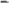 Po otrzymaniu powiadomienia, o którym mowa w ust. 6 Zamawiający określi, czy zachodzi konieczność zmiany Umowy. Jeżeli i w takim zakresie, w jakim doświadczony wykonawca zachowując należytą staranność (biorąc pod uwagę koszt i czas) wykryłby ten błąd, nieprawidłowość lub inną wadę badając plac budowy i dokumentację przetargową przed przedłożeniem oferty, czas na wykonania Przedmiotu Umowy nie będzie przedłużony, a Wynagrodzenie nie będzie skorygowane.§4AUTORSKIE PRAWA MAJĄTKOWEZamawiający oświadcza, że posiada autorskie prawa majątkowe oraz prawa zależne do Dokumentacji Projektowej, w tym: własność oryginałów i kopii egzemplarzy opracowań wchodzących w skład Dokumentacji Projektowej oraz Dokumentacji Powykonawczej wraz z nośnikami. Wykonawca oświadcza, że wykonując Umowę będzie przestrzegał przepisów ustawy o Prawie autorskim i prawach pokrewnych oraz nie naruszy majątkowych oraz osobistych praw osób trzecich.Wykonawca gwarantuje Zamawiającemu, że świadczenia wchodzące w zakres Przedmiotu Umowy nie naruszą żadnych praw patentowych, praw do znaków towarowych, praw autorskich ani innych praw własności intelektualnych i przemysłowych, które przysługują osobom trzecim.W przypadku, gdy wytoczone zostanie przeciwko Zamawiającemu powództwo w związku z zarzutem naruszenia przez Wykonawcę praw własności intelektualnej albo własności przemysłowej osób trzecich, Wykonawca jest zobowiązany do przystąpienia do postępowania w charakterze interwenienta ubocznego i do zwrócenia Zamawiającym niesionych przez niego kosztów procesu. Zamawiający nie podejmie żadnych działań bez pisemnego zawiadomienia i przeprowadzenia z Wykonawcą konsultacji dotyczących dalszego postępowania.W przypadku wskazanym w ust. 4 Wykonawca niezwłocznie uzyska na własny koszt odpowiednie prawa własności intelektualnej lub przemysłowej od osoby trzeciej lub niezwłocznie na swój koszt zastąpi albo zmodyfikuje odpowiednią część Przedmiotu Umowy lub całości Przedmiotu Umowy tak, aby nie naruszał on praw własności intelektualnej lub przemysłowej z zastrzeżeniem, że nie spowoduje to pogorszenia uzgodnionej w Umowie funkcjonalności. Wykonawca pokryje straty Zamawiającego powstałe w związku z dokonywaną modyfikacją Przedmiotu Umowy.Zamawiający udziela Wykonawcy niewyłącznej licencji na czas wykonywania Umowy w celu niezbędnym do realizacji Robót Budowlanych, do korzystania na terenie Rzeczypospolitej Polskiej z dokumentów Zamawiającego oraz materiałów dołączonych do postępowania o zamówienie publiczne, które stanowią utwory w rozumieniu ustawy o Prawie autorskim i prawach pokrewnych, na wskazanych polach eksploatacji.W przypadku odstąpienia od Umowy przez którąkolwiek ze Stron, nabyte przez Zamawiającego prawa utworów wykonywanych przez Wykonawcę w ramach realizacji Przedmiotu Umowy pozostają przy Zamawiającym. Powyższe nie uchybia jednakże jakimkolwiek roszczeniom Stron związanych z odstąpieniem od Umowy.§5ROBOTY BUDOWLANEW ramach zobowiązania o którym mowa w §1 ust. 1, w terminie wskazanych w §2 ust. 1 Umowy, Wykonawca zobowiązuje się do wykonania robót budowlanych polegających na: budowie gminnego punktu selektywnej zbiórki odpadów komunalnych (PSZOK) na części działki Nr 28/16 w Mokrawicy, wraz zagospodarowaniem terenu oraz zewnętrzną instalacją wodociągową, zewnętrzną instalacją kanalizacji deszczowej oraz zewnętrzną instalacją elektryczną, zgodnie z Dokumentacją Projektową, o której mowa w §3 ust. 1 niniejszej Umowy stanowiącą załącznik do SWZ, (dalej łącznie „Roboty Budowlane").Wykonując Roboty Budowlane Wykonawca jest zobowiązany w szczególności do:protokolarnego przejęcia terenu budowy w terminie 7 dni roboczych od dnia podpisania umowy;zorganizowania i utrzymywania zaplecza budowy;oznaczenia zgodnie z obowiązującymi przepisami terenu budowy;zawiadamiania Zamawiającego z odpowiednim wyprzedzeniem nie krótszym niż 3 dni robocze o wykonywaniu robót zanikowych lub ulegających zakryciu;przestrzegania opracowanego planu bioz, przepisów prawa budowlanego, prawa energetycznego, prawa wodnego, przepisów BHP i ochrony przeciw pożarowej oraz innych właściwych przepisów powszechnie obowiązujących, Norm Polskich, norm branżowych, warunków wykonania robót budowlano-montażowych, zasad wiedzy technicznej;przestrzegania obowiązków wynikających ze współdziałania przy realizacji Robót Budowlanych ze służbami Zamawiającego;przeprowadzenie rozruchu próbnego i końcowego w obecności Zamawiającego;dokonania kontrolnego sprawdzenia poprawności funkcjonowania elementów wykonanych w ramach Przedmiotu Umowy;zgłoszenia do odbioru przez Zamawiającego wykonanych Robót Budowlanych po uprzednim sprawdzeniu poprawności ich wykonania;usunięcia ujawnionych wad i usterek;sporządzenia i wydania Zamawiającemu dokumentacji powykonawczej;uprzątnięcia placu budowy i przekazania powstałych odpadów do unieszkodliwienia albo zagospodarowania zgodnie z postanowieniami Dokumentacji Projektowej oraz wymaganiami przepisów prawa, w szczególności ustawy o odpadach.Wykonawca obowiązany jest wykonywać Roboty Budowlane przy udziale wskazanych w Wykazie osób, złożonym przez Wykonawcę w toku postępowania o udzielenie zamówienia publicznego, w następstwie którego nastąpiło zawarcie Umowy. Kopia Wykazu osób, o którym mowa w zdaniu poprzednim sanowi Załącznik nr 3 do Umowy.W przypadku, gdy do wykonania Przedmiotu Umowy i/lub zajęcia terenu w zakresie niezbędnym do wykonania Robót Budowlanych konieczne jest uzyskanie zgody odpowiednich organów administracji, urzędów i/lub innych osób trzecich, a zgody takiej nie uzyskał Zamawiający, Wykonawca obowiązany jest w odpowiednim czasie do uzyskania powyższej zgody we właściwej formie prawnej, podejmując w tym celu odpowiednie, określone właściwymi przepisami czynności faktyczne i prawne. Wszelkie koszty, w tym kary i opłaty administracyjno — prawne związane z wykonaniem powyższych obowiązków obciążają Wykonawcę. Powyższe dotyczy również uzyskania zgód na pracę w pobliżu i/lub usunięcie zieleni, prace w obszarze objętym nadzorem archeologicznym i opieką konserwatora zabytków.Wykonawca zobowiązany jest do dokonania zgłoszenia organom nadzoru budowlanego wszelkich rodzajów robót wymagających tego ze względu na treść dokumentacji projektowej, jak również uzyskać niezbędne pozwolenia na wykonywane prace, o ile takie są wymagane, w tym w imieniu Zamawiającego.Roboty Budowlane zostaną wykonane na podstawie Dokumentacji Projektowej, przy spełnieniu wszystkich wymagań określonych w SWZ oraz zadeklarowanych przez Wykonawcę w Ofercie, z najwyższą starannością zawodową, zgodnie z obowiązującymi przepisami, w tym techniczno-budowlanymi, obowiązującymi Polskimi Normami, przy uwzględnieniu zasad wiedzy technicznej i sztuki budowlanej, przez osoby posiadające wymagane uprawnienia.W ramach Przedmiotu Umowy Wykonawca zobowiązany jest do wykonania robót zamiennych w przypadku gdyby wykonanie robót zgodnie z pierwotnym projektem było niemożliwe, znacznie utrudnione, narażało Zamawiającego na znaczną stratę lub z innych przyczyn stało się dla Zamawiającego niekorzystne. O konieczności wykonania takich robót Wykonawca powinien powiadomić Zamawiającego oraz uzyskać jego pisemną akceptację.Należyte wykonanie poszczególnych zakresów Robót Budowlanych określonych w HRF Zamawiający potwierdzi Wykonawcy poprzez sporządzenie i podpisanie protokołu odbioru częściowego Robót.Wykonawca winien wykonywać Roboty zgodnie z Umową, zatwierdzonymi przez Zamawiającego Dokumentami Wykonawcy i poleceniami Zamawiającego. Wykonawca nie może wykorzystywać błędów lub opuszczeń w wyżej wymienionych dokumentach, a o ich wykryciu winien natychmiast powiadomić Zamawiającego, który dokona odpowiednich zmian, poprawek lub interpretacji.Wszystkie wykonane Dokumenty Wykonawcy, Roboty, dostarczone Materiały i Urządzenia będą zgodne z wymaganiami określonymi w SWZ i załącznikach do SWZ.Cechy Materiałów j Urządzeń muszą być jednorodne i wykazywać zgodność z określonymi wymaganiami. W przypadku, gdy Materiały i Urządzenia lub Roboty Budowlane nie będą w pełni zgodne z Umową i wpłynie to na niezadowalającą jakość elementów Przedmiotu Umowy, to takie Materiały i Urządzenia Wykonawca niezwłocznie zastąpi innymi, a Roboty zostaną rozebrane i wykonane ponownie — w sposób należyty - na koszt Wykonawcy.§6PERSONEL WYKONAWCY. OBOWIĄZEK ZATRUDNIANIAW zakresie, w jakim Zamawiający, na podstawie art. 29 ust. 3a PZP określił w SWZ wymagania dotyczące zatrudniania przez Wykonawcę lub Podwykonawcę na podstawie umowy o pracę osób wykonujących czynności wchodzące w skład przedmiotu zamówienia, jeżeli wykonanie tych czynności polega na wykonywaniu pracy w sposób określony w a 22 § 1 ustawy z dnia 26 czerwca 1974r. - Kodeks pracy (tekst jedn.: Dz.U. z 2022 r. poz. 1510, późn. zm.) Wykonawca gwarantuje Zamawiającemu, że osoby wykonujące te czynności będą z zatrudnione na podstawie umowy o pracę w rozumieniu Kodeksu pracy, przy czym wykonanie tych zobowiązań (łącznie: „Obowiązek Zatrudnienia") może nastąpić również poprzez zatrudnienie tych osób przez podwykonawców.W trakcie realizacji zamówienia Zamawiający uprawniony jest do wykonywania czynności kontrolnych wobec Wykonawcy odnośnie spełniania przez Wykonawcę lub podwykonawcę Obowiązku Zatrudnienia osób wykonujących wskazane w ust. 1 czynności. Zamawiający jest uprawniony w szczególności do:żądania oświadczeń i dokumentów w zakresie potwierdzenia spełnienia Obowiązku Zatrudnienia i ich oceny,żądania wyjaśnień w przypadku wątpliwości w zakresie potwierdzenia spełniania Obowiązku Zatrudniania przeprowadzania kontroli na miejscu wykonywania świadczenia.Przed rozpoczęciem realizacji czynności, do których odnosi się Obowiązek Zatrudnienia w stosunku do osób mających wykonywać te czynności oraz w trakcie realizacji zamówienia na każde wezwanie Zamawiającego w wyznaczonym w tym wezwaniu terminie Wykonawca przedłoży Zamawiającemu wskazane poniżej dowody w celu potwierdzenia spełniania Obowiązku Zatrudnienia osób wykonujących wskazane w §1 niniejszej Umowy czynności w trakcie realizacji zamówienia:oświadczenie Wykonawcy lub podwykonawcy o zatrudnieniu na podstawie umowy o pracę osób wykonujących czynności, których dotyczy wezwanie zamawiającego. Oświadczenie to powinno zawierać w szczególności: dokładne określenie podmiotu składającego oświadczenie, datę złożenia oświadczenia, wskazanie, że objęte wezwaniem czynności wykonują osoby zatrudnione na podstawie umowy o pracę wraz ze wskazaniem liczby tych osób, imion i nazwisk tych osób, rodzaju umowy o pracę i wymiaru etatu oraz podpis osoby uprawnionej do złożenia oświadczenia w imieniu wykonawcy lub podwykonawcy,poświadczoną za zgodność z oryginałem odpowiednio przez wykonawcę lub podwykonawcę kopię umowy/umów o pracę osób wykonujących w trakcie realizacji zamówienia czynności, których dotyczy ww. oświadczenie wykonawcy lub podwykonawcy (wraz z dokumentem regulującym zakres obowiązków, jeżeli został sporządzony). Kopia umowy/umów powinna zostać zanonimizowana w sposób zapewniający ochronę danych osobowych pracowników, zgodnie z przepisami ustawy z dnia 10 maja 2018r. o ochronie danych osobowych (tj. w szczególności bez adresów, nr PESEL pracowników). Imię i nazwisko pracownika nie podlega anonimizacji. Informacje takie jak: data zawarcia umowy, rodzaj umowy o pracę i wymiar etatu powinny być możliwe do zidentyfikowania,zaświadczenie właściwego oddziału ZUS, potwierdzające opłacanie przez wykonawcę lub podwykonawcę składek na ubezpieczenia społeczne i zdrowotne z tytułu zatrudnienia na podstawie umów o pracę za ostatni okres rozliczeniowy,poświadczoną za zgodność z oryginałem odpowiednio przez wykonawcę lub podwykonawcę kopię dowodu potwierdzającego zgłoszenie pracownika przez pracodawcę do ubezpieczeń, zanonimizowaną w sposób zapewniający ochronę danych osobowych pracowników, zgodnie z przepisami ustawy z dnia 10 maja 2018r. o ochronie danych osobowych. (t. j.: Dz. U. z 2018r., poz. 1000). Imię i nazwisko pracownika nie podlega anonimizacji, pod rygorem niedopuszczenia tych osób do realizacji tych czynności. W przypadku zmiany składu osobowego Personelu Wykonawcy realizującego czynności, do których odnosi się Obowiązek Zatrudnienia, przed dopuszczeniem tych osób do wykonywania poszczególnych czynności Wykonawca obowiązany jest przedłożyć Zamawiającemu dla tych osób dokumenty, o których mowa w pkt 1- 4 powyżej, pod rygorem niedopuszczenia tych osób do realizacji tych czynności.Nieprzedłożenie dokumentów, o których mowa w ust. 3 powyżej w terminie wyznaczonym przez Zamawiającego kwalifikowane będzie jako naruszenie Obowiązku Zatrudnienia.W przypadku wątpliwości co do przestrzegania przepisów prawa pracy przez Wykonawcę lub podwykonawcę, Zamawiający może zwrócić się o przeprowadzenie kontroli przez Państwową Inspekcję Pracy.Wykonawca zobowiązany jest Wykonywać Przedmiot Umowy przy udziale osób wskazanych w Wykazie osób.Kierownik budowy oraz kierownicy robót odpowiednio w poszczególnych specjalnościach są obowiązani uczestniczyć w każdym Odbiorze Częściowym oraz Odbiorze Końcowym. Odbiór robót zanikających wymaga obecności co najmniej kierownika budowy lub kierownika/ów robót we właściwej/ych dla danego odbioru  branżach. W przypadku nieobecności wymienionych w zdaniu poprzednim przedstawicieli Wykonawcy w miejscu i terminie przeprowadzania odbioru, Zamawiający nie przystąpi do czynności odbiorowych.Kierownik budowy oraz kierownicy robót są zobowiązani do udziału w radach budowy. Na żądanie Zamawiającego w posiedzeniach rad budowy będą brać udział również wszyscy lub wybrani projektanci.§7PODWYKONAWCYWykonawca może wykonać Przedmiot Umowy udziale podwykonawcy(ów).Do zawarcia Umów z każdym podwykonawcą realizującym Roboty Budowlane (dalej: „Podwykonawca Robót") wymagana jest zgoda Zamawiającego.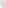 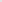 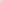 Wykonawca przedłoży Zamawiającemu poświadczoną za zgodność z oryginałem kopię umowy o podwykonawstwo, której przedmiotem są dostawy lub usługi w terminie 7 dni od dnia jej zawarcia, z wyłączeniem umów o podwykonawstwo o wartości mniejszej niż 0,5% Wynagrodzenia. Wyłączenie, o którym mowa w zdaniu poprzedzającym nie dotyczy umów o podwykonawstwo o wartości większej niż 50.000,00 (słownie: pięćdziesiąt tysięcy) złotych.Wykonawca zawiera umowę z podwykonawcą na piśmie pod rygorem nieważności.Wykonawca obowiązany jest przedstawić Zamawiającemu szczegółowy wykaz wszystkich prac budowlanych, które w ramach realizacji Umowy zamierza powierzyć podwykonawcom wraz projektem umowy.W umowach z podwykonawcami Wykonawca powinien zapewnić, aby suma wynagrodzeń ustalona w nich za zakres robót wykonanych w podwykonawstwie nie przekroczyła wynagrodzenia przypadającego za ten zakres robót na rzecz Wykonawcy.Zamawiający zastrzega sobie prawo wstrzymania się z dokonaniem jakiejkolwiek płatności za wykonane na podstawie Umowy do czasu przedstawienia przez Wykonawcę dowodu zapłaty podwykonawcom, przy pomocy których Wykonawca zrealizował te roboty budowlane, należnego im z tego tytułu wynagrodzenia.Zamawiającemu przysługuje prawo żądania od Wykonawcy zmiany podwykonawcy, jeżeli ten realizuje roboty w sposób wadliwy lub niezgodny z Umową lub przepisamiWymagania dotyczące umowy o podwykonawstwo, której przedmiotem są roboty budowlane, których niespełnienie spowoduje zgłoszenie przez Zamawiającego sprzeciwu w ciągu 30 dni:umowa musi zawierać zakres robót powierzonych Podwykonawcy wraz z częścią dokumentacji dotyczącą wykonania robót objętych umowa;umowa musi zawierać kwotę wynagrodzenia - kwota ta nie może być wyższa, niż wartość tego zakresu robót wynikająca z Oferty; termin wykonania prac objętych umową wraz z harmonogramem - harmonogram robót musi być zgodny z HRF, żaden z terminów nie może przekraczać terminu wykonania Umowy;termin zapłaty wynagrodzenia Podwykonawcy powinien zostać ustalony w taki sposób, aby przypadał wcześniej niż termin zapłaty wynagrodzenia za ten zakres robót Wykonawcy przez Zamawiającego chyba, że Wykonawca przewiduje zapłatę wynagrodzenia Podwykonawcy poprzez przekaz stosownej części Wynagrodzenia lub przelew wierzytelności o zapłatę stosownej części Wynagrodzenia. Przy czym zawsze termin zapłaty wynagrodzenia Podwykonawcy lub dalszemu Podwykonawcy nie może być dłuższy niż 30 dni od dnia doręczenia Wykonawcy, Podwykonawcy lub dalszemu Podwykonawcy faktury lub rachunku, potwierdzających wykonanie zleconej Podwykonawcy lub dalszemu Podwykonawcy: dostawy, usługi lub roboty budowlane;umowy o podwykonawstwo muszą zawierać uregulowania dotyczące odpowiedzialności podwykonawcy za wykonanie, niewykonanie lub nienależyte wykonanie analogicznie do uregulowań zawartych w Umowie, w szczególności odpowiedzialność z tytułu gwarancji i rękojmi;wykonanie przedmiotu Umowy o podwykonawstwo zostaje określone na co najmniej takim poziomie jakości, jaki wynika z Umowy i powinno odpowiadać stosownym dla tego wykonania wymaganiom określonym w Dokumentacji projektowej;Podwykonawca lub dalszy Podwykonawca musi wykazać się posiadaniem wiedzy i doświadczenia odpowiadających, co najmniej wiedzy i doświadczeniu wymaganym od Wykonawcy w związku z realizacją podzlecanej Umowy; dysponować personelem i sprzętem, gwarantującym prawidłowe wykonanie podzleconej części Umowy;w przypadku stosowania przez Wykonawcę w umowach z podwykonawcami zabezpieczenia należytego wykonania umowy w postaci zatrzymania odpowiedniej kwoty z należności wynikającej z faktury podwykonawcy, w umowach musi znaleźć się wyraźne postanowienie, że na skutek zatrzymania dochodzi do odnowienia i wygasa roszczenie o zapłatę wynagrodzenia w części zatrzymanej, a powstaje roszczenie o zapłatę kwoty zabezpieczenia lub nastąpi skuteczne potrącenie w rozumieniu przepisów Kodeksu cywilnego;w treści umowy o podwykonawstwo muszą być postanowienia zobowiązujące Wykonawcę do dokonania odbioru robót od podwykonawcy dokonane przed ich zgłoszeniem do odbioru Zamawiającemu;nie można uzależniać wypłaty wynagrodzenia podwykonawcy od uzyskania zapłaty za daną część robót od Zamawiającego;nie można uzależniać zwrotu zabezpieczenia należytego wykonania umowy na rzecz podwykonawcy od wcześniejszego uzyskania zwrotu zabezpieczenia od Zamawiającego na rzecz Wykonawcy.Wykonawca będzie w pełni odpowiedzialny za działania lub uchybienia każdego podwykonawcy, tak jakby to były działania lub uchybienia Wykonawcy.Bezpośrednia zapłata obejmuje wyłącznie należne wynagrodzenie, bez odsetek, należnych podwykonawcy lub dalszemu podwykonawcy.Przed dokonaniem bezpośredniej zapłaty Zamawiający umożliwi Wykonawcy zgłoszenie pisemnych uwag dotyczących zasadności bezpośredniej zapłaty wynagrodzenia Podwykonawcy Robót lub dalszemu Podwykonawcy Robót. Termin zgłaszania uwag będzie nie krótszym niż 7 dni od dnia doręczenia tej informacji.W przypadku zgłoszenia uwag, o których mowa w ust. 12, Zamawiający może:nie dokonać bezpośredniej zapłaty wynagrodzenia podwykonawcy lub dalszemu podwykonawcy, jeżeli Wykonawca wykaże niezasadność takiej zapłaty, albozłożyć do depozytu sądowego kwotę potrzebną na pokrycie wynagrodzenia Podwykonawcy Robót lub dalszego Podwykonawcy Robót w przypadku istnienia zasadniczej wątpliwości zamawiającego co do wysokości należnej zapłaty lub podmiotu, któremu płatność się należy, albodokonać bezpośredniej zapłaty wynagrodzenia Podwykonawcy Robót lub dalszemu Podwykonawcy Robót, jeżeli wykaże on zasadność takiej zapłaty.W przypadku dokonania bezpośredniej zapłaty Podwykonawcy Robót lub dalszemu Podwykonawcy Robót. Zamawiający potrąca kwotę wypłaconego wynagrodzenia z wynagrodzenia należnego Wykonawcy,Wykonawca zobowiązany jest do dokonywania terminowej zapłaty wynagrodzenia oraz innych świadczeń pieniężnych należnych na podstawie zawartych umów lub przepisów powszechnie obowiązującego prawa, podwykonawcom, z którymi zawarł umowy o podwykonawstwo, a w przypadkach zaistnienia podstaw do bezpośredniej zapłaty dalszym podwykonawcom — do dokonywania terminowej zapłaty dalszym podwykonawcom.Wykonawca zobowiązany jest na żądanie Zamawiającego udzielić mu wszelkich informacji dotyczących podwykonawców.Jeżeli Wykonawca zgłasza zmianę albo rezygnację z podwykonawcy, na którego zasoby wykonawca powoływał się, w celu wykazania spełniania warunków udziału w postępowaniu, Wykonawca jest obowiązany wykazać Zamawiającemu, że proponowany inny podwykonawca lub wykonawca samodzielnie spełnia je w stopniu nie mniejszym niż podwykonawca, na którego zasoby wykonawca powoływał się w trakcie postępowania o udzielenie zamówienia.Jeżeli zawarta umowa podwykonawcą, której przedmiotem jest wykonanie dostaw lub usług, przewiduje termin zapłaty wynagrodzenia dłuższy niż 30 dni od dnia doręczenia Wykonawcy, podwykonawcy lub dalszemu podwykonawcy faktury lub rachunku, potwierdzających wykonanie zleconej podwykonawcy lub dalszemu podwykonawcy dostawy lub usługi, Zamawiający wezwie Wykonawcę do zmiany umowy podwykonawczej w przedmiotowym zakresie pod rygorem wystąpienia o zapłatę kary umownej.§8OBOWIĄZKI ZAMAWIAJĄCEGODo obowiązków Zamawiającego należy również:dokonywanie odbiorów częściowych projektów budowlanych j wykonawczych oraz odbioru końcowego należycie wykonanej Dokumentacji Projektowej,protokolarne przekazanie Wykonawcy terenu budowy. Zamawiający przekaże Wykonawcy teren budowy na pisemny wniosek Wykonawcy, w terminie ustalonym wspólnie przez Strony, nie wcześniej jednak niż po uzyskaniu ostatecznej decyzji o pozwoleniu na budowę, zapewnienie nadzoru inwestorskiego,zapewnienie nadzoru autorskiego projektanta nad projektemdokonanie odbioru częściowego, odbioru robót zanikających lub ulegających zakryciu, odbioru końcowego, oraz odbioru ostatecznego (pogwarancyjnego), zapłata wynagrodzenia WykonawcyZamawiający nie ponosi odpowiedzialności za mienie Wykonawcy i osób trzecich zgromadzone na terenie budowy.§9NADZÓR AUTORSKIW ramach Przedmiotu Umowy Zamawiający zobowiązuje się do zapewnienia nadzoru autorskiego przez projektantów — autorów Dokumentacji Projektowej zgodnie wymaganiami ustawy Prawo Budowlane. Nadzory autorskie odbywać się będą w zakresie koniecznym.Nadzór sprawowany będzie w szczególności poprzez:Wpis do dziennika budowy. Nadzory autorskie odbywać się będą w zakresie koniecznym oraz na żądanie Zamawiającego,Udzielania wszelkich wyjaśnień dotyczących wątpliwości powstałych w trakcie wykonywania Robót Budowlanych,Weryfikację Dokumentacji powykonawczej w zakresie jej zgodności z faktycznym wykonaniem Robót. Weryfikacja zostanie potwierdzona poprzez oświadczenie projektantów - autorów, załączone do Dokumentacji powykonawczej,Dokonywanie niezbędnych zmian Dokumentacji Projektowej lub jej poszczególnych elementów, celem dostosowania jej do wymagań realizacyjnych Robót.Koszty Nadzoru Autorskiego pokrywa Zamawiający.§10ODBIORY ROBÓT BUDOWLANYCHWykonawca zobowiązuje w ramach Wynagrodzenia dokonać wszystkich odbiorów technicznych.Odbiory częściowe dokonywane będą w terminach uzgodnionych przez Strony, przy czym odbiory  te, przeprowadzane na wniosek Wykonawcy, dokonywane będą nie częściej niż raz w miesiącu.Odbiory robót zanikających i ulegających zakryciu dokonywane będą przez Zamawiającego na podstawie zgłoszenia Wykonawcy, w ciągu 7 dni roboczych od daty zgłoszenia.Warunkiem Odbioru Końcowego jest:wykonanie całości Robót Budowlanych, tj. :zakończenie wszystkich robót objętych Przedmiotem Umowy wpisem do dziennika budowy,doprowadzenie placu budowy do stanu pierwotnego oraz protokolarne przekazanie Zamawiającemu,skuteczne przeprowadzenie Prób Końcowych, po uprzednim przeprowadzeniu wymaganych procedur odbiorowych przez podmioty trzecie (np. Enea Operator sp. z o.o.)/ dostarczenie przez Wykonawcę kompletnej dokumentacji powykonawczej.Celem Prób Końcowych jest protokolarne dokonanie finalnej oceny zgodności z Umową wszystkich Robót nim objętych, w odniesieniu do ich ilości, jakości i wartości.Warunkiem przystąpienia do Prób Końcowych jest zatwierdzenie przez Zamawiającego następujących dokumentów dostarczonych przez Wykonawcę:Dokumentacja powykonawcza,Protokoły z przeprowadzonych odbiorów robót zanikających ulegających zakryciu oraz odbiorów częściowych,Protokoły z wszystkich przeprowadzonych prób i inspekcji,Dokumenty dotyczące stosowanych Materiałów: dokumenty atestacyjne, certyfikaty lub deklaracje zgodności, świadectwa jakości, atesty higieniczne, inneDTR dostarczonych Urządzeń,Instrukcja Eksploatacji i Konserwacji urządzeń, Pomiary i badania ochronne.Wykonawca poinformuje pisemnie Zamawiającego o spełnieniu wszelkich wymagań formalnych i gotowości do przystąpienia do Prób Końcowych.Wykonawca nie rozpocznie Prób Końcowych przed wydaniem rzez Zamawiającego potwierdzenia osiągnięcia gotowości do rozpoczęcia Prób.Odbiór Końcowy nastąpi po całkowitym wykonaniu Przedmiotu Umowy, tj. po pozytywnym zakończeniu Prób Końcowych oraz pozytywnych odbiorach służb i straży zgodnie z art. 56 ustawy Prawo budowlane, oraz przekazaniu przez Wykonawcę Kompletnego Wniosku wraz z Dokumentacją Powykonawczą umożliwiającego uzyskanie przez Zamawiającego Pozwolenia na użytkowanie  albo decyzji lub innego dokumentu wydanego przez właściwy organ, stwierdzającego dopuszczenie Przedmiotu Umowy do użytkowania bez sprzeciwu.Zamawiający przystąpi do Odbioru Końcowego nie później niż w terminie 5 dni roboczych, od dnia pisemnego zgłoszenia przez Wykonawcę gotowości do odbioru.Jeśli w trakcie czynności odbiorowych zostanie ujawnione, iż Przedmiot Umowy lub jego część nie została wykonana prawidłowo, jest niekompletna lub posiada wady istotne, Zamawiający ma prawo do odstąpienia od odbioru i wyznaczy Wykonawcy termin na usunięcie stwierdzonych nieprawidłowości.W przypadku zaistnienia sytuacji opisanej w ust. 11 Wykonawca jest zobowiązany usunięcia stwierdzonych nieprawidłowości i wad oraz zgłosić ponownie gotowość do odbioru w terminie wyznaczonym przez Zamawiającego.§11WYNAGRODZENIE i PŁATNOŚCIZa wykonanie Przedmiotu Umowy Zamawiający zapłaci Wykonawcy wynagrodzenie zgodnie z Ofertą Wykonawcy w łącznej kwocie: netto: ……………………………….. (słownie: …………………………….) powiększonej o podatek VAT w wysokości: …………………………….. (słownie …………………………………..) brutto: …………………………….. (słownie …………………………………..).Wynagrodzenie oraz poszczególne jego elementy składowe określone w ust. 1 powyżej mają charakter wynagrodzenia ryczałtowego w rozumieniu oraz ze skutkami wynikającymi z art. 632 Kodeksu cywilnego i obejmuje wszystkie koszty niezbędne do prawidłowego wykonania Przedmiotu Umowy.Wynagrodzenie o którym mowa w ust. 1 obejmuje także wynagrodzenie za wszelkie czynności, jakie okażą się niezbędne z technologicznego lub organizacyjnego punktu widzenia do wykonania Przedmiotu Umowy.Wynagrodzenie Wykonawcy, o którym mowa w ust. 1, płatne będzie na podstawie prawidłowo wystawionych faktur częściowych i faktury końcowej, w terminie 30 (słownie: trzydziestu) dni od dnia ich doręczenia Zamawiającemu, na rachunek bankowy wskazany na fakturze.Podstawą wystawienia faktur częściowych będą:protokoły odbioru częściowego Robót Budowlanych wraz z oświadczeniami podwykonawców o braku roszczeń o zapłatę wynagrodzenia — w zakresie części Wynagrodzenia należnej za wykonanie Robót odebranych w ramach odbiorów częściowych, protokół Odbioru Końcowego wraz z oświadczeniami podwykonawców o braku roszczeń o zapłatę wynagrodzenia- w zakresie części Wynagrodzenia należnej za Roboty odebrane w toku Odbioru Końcowego.Podstawą wystawienia faktury końcowej będzie prawomocne pozwolenie na użytkowanie albo decyzji lub innego dokumentu wydanego przez właściwy organ, stwierdzającego dopuszczenie Przedmiotu Umowy do użytkowania bez sprzeciwu. Protokół stanowić będzie załącznik do faktury. Strony ustalają, że łączna płatność faktur częściowych za Roboty Budowlane nie może przekraczać 80% wynagrodzenia określonego w 11 ust. 1. W przypadku zatrudnienia przez Wykonawcę robót Podwykonawców, Wykonawca postępował będzie zgodnie z zapisami § 7 Umowy.Strony ustalają, iż zapłata następuje z dniem obciążenia rachunku bankowego Zamawiającego.Wynagrodzenie Wykonawcy zostanie przekazane na rachunek bankowy wskazany w fakturze Wykonawcy.Wykonawca przy realizacji Umowy zobowiązuje posługiwać się rachunkiem rozliczeniowym, o którym mowa w art. 49 ust. 1 pkt 1 ustawy z dnia 29 sierpnia 1997r. Prawo Bankowe (tekst jedn.: Dz. U, z 2021 r. poz. 2439 ze zm.) zawartym w wykazie podmiotów, o którym mowa w art. 96b ust. 1 ustawy z dnia 11 marca 2004r. o podatku od towarów i usług (tekst jedn.: Dz. U. z 2022 r. poz. 931 ze zm.). W przypadku braku rachunku bankowego na Białej Liście Podatników VAT płatność za fakturę zostanie wstrzymana do momentu wyjaśnienia bez konsekwencji niedotrzymania przez zamawiającego terminu jej płatności.Wykonawca może wystawiać ustrukturyzowane faktury elektroniczne w rozumieniu przepisów ustawy z dnia 9 listopada 2018 r. o elektronicznym fakturowaniu w zamówieniach publicznych, koncesjach na roboty budowlane lub usługi oraz partnerstwie publiczno-prywatnym (Dz. U. poz. 2191, dalej — „Ustawa o Fakturowaniu").W przypadku wystawienia faktury, o której mowa w ust. 10, Wykonawca jest Obowiązany do wysłania jej do Zamawiającego za pośrednictwem Platformy Elektronicznego Fakturowania (dalej - „PEF").Wystawiona przez Wykonawcę ustrukturyzowana faktura elektroniczna winna zawierać elementy, o których mowa w art. 6 Ustawy o Fakturowaniu, a nadto faktura ta, lub załącznik do niej musi zawierać numer Umowy i zamówienia, których dotyczy.Ustrukturyzowaną fakturę elektroniczną należy wystawić Zamawiającemu za pośrednictwem Platformy Elektronicznego Fakturowania podając numer.Za chwilę doręczenia ustrukturyzowanej faktury elektronicznej uznawać się będzie chwilę wprowadzenia prawidłowo wystawionej faktury, zawierającej wszystkie elementy, o których mowa w ust. 13 powyżej, do konta Zamawiającego na PEF, w sposób umożliwiający Zamawiającemu zapoznanie się z jej treścią przy czym jeżeli wprowadzenie to nastąpi w dniu roboczym poza godzinami pracy Zamawiającego wskazanymi w Umowie, w sobotę lub w dniu ustawowo wolnym od pracy, uznawać się będzie, że dostarczenie ustrukturyzowanej faktury elektronicznej nastąpiło w najbliższym dniu roboczym.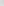 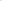 W przypadku wystawienia faktury w formie pisemnej, prawidłowo wystawiona faktura powinna być doręczona do Wykonawca nie może dokonać przelewu wierzytelności wynikających z Umowy na rzecz osób trzecich bez uprzedniej zgody Zamawiającego wyrażonej w formie pisemnej pod rygorem nieważności Zmiana wierzyciela dokonana bez zgody podmiotu tworzącego, jak i Zamawiającego jest nieważna.19. Wykonawca upoważnia Zamawiającego do potrącenia, na zasadzie potrącenia umownego, z Wynagrodzenia wszelkich należności przysługujących Zamawiającemu od Wykonawcy na podstawie Umowy, chociażby nie były one jeszcze wymagalne. Prawo do dokonania potrącenia umownego nie uchybia uprawnieniu Zamawiającego do dokonania potrącenia ustawowego.20. Zamawiający wstrzyma, do czasu ustania przyczyny, płatności bieżących faktur - w całości lub w części — w przypadku niewywiązania się Wykonawcy, z któregokolwiek ze zobowiązań wynikających z Umowy. W takim przypadku nie przysługują Wykonawcy odsetki z tytułu opóźnienia w zapłacie.§ 12KARY UMOWNEStrony postanawiają, że w przypadkach opisanych poniżej Stronom należne będą kary umowne.Wykonawca zapłaci Zamawiającemu karę umowną:za zwłokę w zakończeniu prac budowlanych i przekazaniu dokumentacji powykonawczej w terminie określonym w §2 Umowy — wysokości 1000,00 zł za każdy dzień zwłoki,za zwłokę w wykonaniu zobowiązania Wykonawcy określonego w 2 ust. 3 Umowy — w wysokości 500 zł za każdy rozpoczęty dzień zwłoki,za zwłokę w usunięciu wad Robót Budowlanych w okresie rękojmi za wady i gwarancji jakości — w wysokości 1000 zł za każdy rozpoczęty dzień zwłoki liczony od dnia wyznaczonego na usunięcie wady do dnia jej usunięcia, potwierdzonego na piśmie przez Zamawiającego,za odstąpienie w części lub całości od Umowy przez Zamawiającego z przyczyn leżących po stronie Wykonawcy w wysokości 20% wynagrodzenia brutto określonego w § 11 ust. 1 Umowy,w razie stwierdzenia przez Zamawiającego wykonywania prac w sposób zagrażający zdrowiu lub życiu ludzkiemu, a także rażącego naruszenia przez Wykonawcę lub osoby pracujące w jego imieniu przepisów dotyczących bezpieczeństwa i higieny pracy, ochrony ppoż. zawartych w obowiązujących przepisach - w wysokości 5000 zł za każdy taki przypadek,w przypadku stwierdzenia wykonywania Przedmiotu Umowy bez udziału osoby wskazanej w Wykazie osób, stanowiącym Załącznik n 3 do Umowy — w wysokości 5000 zł za każdy stwierdzony przypadek; kara umowna naliczana będzie w odrębnie w odniesieniu do każdej osoby, która pomimo wskazania w Wykazie osób nie uczestniczy w wykonywaniu Przedmiotu Umowy,za każdy stwierdzony przypadek naruszenia przez Wykonawcę Obowiązku Zatrudniania — w wysokości 5000 zł,za zwłokę w przejęciu przez Wykonawcę placu budowy od Zamawiającego w terminie określonym w §5 ust.2 pkt.1) Umowy — wysokości 1000,00 zł za każdy dzień zwłoki,za zwłokę w przekazaniu Zamawiającemu HRF w terminie określonym w §2 ust.3 Umowy — wysokości 1000,00 zł za każdy dzień zwłoki;za zwłokę w przekazaniu Zamawiającemu poprawionego HRF w terminie określonym w §2 ust.5 Umowy — wysokości 1000,00 zł za każdy dzień zwłoki;za zwłokę w przekazaniu Zamawiającemu zaktualizowanego HRF w terminie określonym w §2 ust.6 Umowy — wysokości 1000,00 zł za każdy dzień zwłoki.Kary zastrzeżone za zwłokę naliczane będą do 60 dnia zwłoki.Naliczenie przez Zamawiającego kary umownej następuje poprzez sporządzenie noty księgowej wraz ze wskazaniem podstawy naliczenia. Łączna wysokość naliczonych kar umownych nie przekroczy 30% Wynagrodzenia.Kara umowna może zostać potrącona z wynagrodzenia wykonawcy.Jeżeli kara umowna nie pokryje szkody faktycznie poniesionej, Zamawiający zastrzega sobie prawo dochodzenia odszkodowania uzupełniającego przewyższającego wysokość kary umownej na zasadach ogólnych.§13ZABEZPIECZENIE NALEŻYTEGO WYKONANIA UMOWYNa zabezpieczenie roszczeń służących Zamawiającemu przeciwko Wykonawcy z tytułu niewykonania lub nienależytego wykonania Umowy, w tym roszczeń z tytułu rękojmi za wady Wykonawca wniósł zabezpieczenie należytego wykonania Umowy w formie gwarancji ubezpieczeniowej w wysokości 5% Wynagrodzenia ryczałtowego brutto, o którym mowa w § 11 ust. 1.Wykonawca jest zobowiązany do utrzymywania zabezpieczenia należytego wykonania umowy przez cały rzeczywisty okres wykonywania Umowy oraz w okresie rękojmi za wady.W przypadku wnoszenia zabezpieczenia należytego wykonania Umowy w formie innej niż w pieniądzu, Wykonawca zapewni aby zobowiązania wystawcy tego zabezpieczenia było nieodwołalne i bezwarunkowe oraz aby zabezpieczenie wykonania Umowy było ważne i wykonalne oraz pozostawało w dyspozycji Zamawiającego do upływu okresów, na jakie zostało ustanowione, przy zachowaniu odpowiednich mechanizmów przedłużających okresy obowiązywania tego zabezpieczenia na wypadek przedłużenia okresu wykonywania Umowy lub okresu rękojmi. Ponadto, w przypadku wniesienia zabezpieczenia wykonania Umowy w formie innej niż w pieniądzu, Wykonawca zapewni, aby kwoty objęte tym zabezpieczeniem płatne były na rzecz Zamawiającego na jego pierwsze żądanie, na podstawie oświadczenia Zamawiającego o ziszczeniu się warunków uprawniających go do skorzystania z zabezpieczenia, bez konieczności składania przez Zamawiającego jakichkolwiek dodatkowych dokumentów.W przypadku przedłużenia terminu wykonywania Umowy lub przedłużenia okresu rękojmi za wady, Wykonawca na 30 dni przed upływem okresu obowiązywania zabezpieczenia należytego wykonania Umowy wniesionego w formie innej niż pieniądz, przedstawi Zamawiającemu gwarancję na następny okres lub będzie przedłużał ważność zabezpieczenia należytego wykonania umowy do upływu okresów, o których mowa ust. 8. Gwarancja taka musi uzyskać uprzednią akceptację Zamawiającego. Brak przedłużenia okresu obowiązywania zabezpieczenia należytego wykonania Umowy na przedłużony okres wykonywania Umowy lub przedłużony okres rękojmi za wady, uprawnia Zamawiającego do żądania wypłaty z obowiązującego zabezpieczenia należytego wykonania Umowy, które zostanie przeznaczone na zabezpieczenie należytego wykonania Umowy. W przypadku, gdyby do przedłużenia terminu wykonania Umowy doszło w okresie krótszym, aniżeli 30 dni przed upływem okresu obowiązywania zabezpieczenia, wówczas Wykonawca będzie zobowiązany do przedłożenia nowej gwarancji na przedłużony okres wykonywania Umowy lub przedłużenia ważności zabezpieczenia należytego wykonania najpóźniej w dniu zawarcia aneksu do Umowy, przedłużającego termin jej wykonania.Zamawiający dopuszcza wniesienie zabezpieczenia roszczeń z tytułu rękojmi w formie innej niż pieniężna o okresie ważności krótszym niż najdłuższy okres rękojmi, nie krótszym jednak niż trzy lata, z zachowaniem obowiązku Wykonawcy utrzymania zabezpieczenia w wymaganej formie zgodnie z Umową wysokości przez cały wymagany okres.W przypadku gdyby w trakcie wykonywania Umowy zabezpieczenie należytego wykonania umowy wygasło choćby w części, Wykonawca jest zobowiązany do wniesienia nowego zabezpieczenia albo do dostarczenia aneksu przedłużającego ważność zabezpieczenia w terminie 14 dni przez upływem ważności zabezpieczenia.W przypadku braku wniesienia zabezpieczenia zgodnie z ust. 2 i ust. 3 Zamawiający jest uprawniony do wypłaty świadczenia z zabezpieczenia należytego wykonania celem ustanowienia zabezpieczenia w formie pieniężnej albo potrącenia z wynagrodzenia należnego Wykonawcy na rzecz ustanowienia zabezpieczenia.Zwrot zabezpieczenia nastąpi w następujących terminach:70% wartości zabezpieczenia — w terminie do 30 dnia od dnia wykonania Umowy i uznania jej przez Zamawiającego za należycie wykonaną (dokonania Odbioru Końcowego Przedmiotu Umowy),30% wartości zabezpieczenia — w terminie do 15 dnia od dnia upływu najdłuższego okresu rękojmi za wady, o którym mowa w § 15 ust. 2.§14UBEZPIECZENIEWykonawca zobowiązany będzie przez cały okres obowiązywania Umowy posiadać ubezpieczenie odpowiedzialności cywilnej z tytułu prowadzonej działalności gospodarczej/zawodowej z sumą gwarancyjną nie niższą niż 1.000.000,00 zł (słownie: jeden milion złotych) na jedno i wszystkie zdarzenia w okresie ubezpieczenia.Wykonawca dostarczy Zamawiającemu dowód ubezpieczenia, o którym mowa w ust. 1 i 2 powyżej, wraz z potwierdzeniem zapłaty składki (w przypadku płatności ratalnej wymagalnych rat składek) przed podpisaniem niniejszej umowy. Do dowodu ubezpieczenia Wykonawca na żądanie Zamawiającego dołączy ogólne warunki ubezpieczenia obowiązujące w umowie ubezpieczenia oraz wniosek ubezpieczeniowy stanowiący podstawę zawarcia umowy ubezpieczenia (jeżeli taki występuje).W przypadku wygaśnięcia ubezpieczenia w trakcie trwania Umowy Wykonawca zobowiązuje się przedkładać Zamawiającemu, bez odrębnego wezwania, dowód ubezpieczenia, o którym mowa w ust. 1, 2 i 3 na kolejny okres, a na żądanie Zamawiającego także ogólne warunki ubezpieczenia obowiązujące w umowie ubezpieczenia oraz wniosek ubezpieczeniowy stanowiący podstawę zawarcia umowy ubezpieczenia (jeżeli taki występuje), wraz z potwierdzeniem zapłaty składki (w przypadku płatności ratalnej wymagalnych rat składek) - nie później niż na 3 dni przed końcem umowy ubezpieczenia na okres poprzedni/ przed upływem terminu płatności składki. W przypadku umowy ubezpieczenia dopuszczającej zgłaszanie okresie ubezpieczenia wymóg ten obowiązuje w okresie co najmniej 3 lat po zakończeniuW przypadku ratalnej płatności składki za ubezpieczenie, o którym mowa w ust. 1 powyżej Wykonawca zobowiązany jest przedkładać Zamawiającemu, bez odrębnego wezwania, dowód zapłaty każdej kolejnej raty składki, nie później niż w terminie 3 dni przed upływem jej płatności.Nie wywiązanie się z obowiązków opisanych w ust. 1- 4 upoważnia Zamawiającego do odstąpienia od umowy bądź zawarcia wymaganych ubezpieczeń na koszt Wykonawcy. W przypadku zawarcia wymaganych ubezpieczeń na koszt Wykonawcy koszty te Zamawiający będzie mógł potrącić z wynagrodzenia Wykonawcy, a jeżeli nie będzie to możliwe Wykonawca zwróci te koszty Zamawiającemu w terminie 7 dni od wystąpienia z żądaniem zapłaty.Wykonawca na żądanie Zamawiającego dostarczy pisemne zaświadczenie sporządzone przez ubezpieczyciela udzielającego ochrony w zakresie ubezpieczenia, o którym mowa w ust. 1, o aktualnej wysokości sumy gwarancyjnej oraz o zdarzeniach, wskutek których suma gwarancyjna uległa lub może ulec pomniejszeniu lub wyczerpaniu. Wykonawca udziela Zamawiającemu nieodwołalnego pełnomocnictwa do uzyskania informacji wskazanych w zdaniu poprzednim bezpośrednio od zakładu ubezpieczeń ubezpieczającego Wykonawcę.§ 15GWARANCJA I RĘKOJMIA ZA WADYWykonawca jest odpowiedzialny względem Zamawiającego z tytułu rękojmi za wady oraz gwarancji Przedmiotu Umowy.Okres gwarancji i rękojmi za wady wynosi: ……………………… (kryterium oceny ofert, zgodnie z treścią Oferty) na roboty budowlane licząc od dnia Odbioru KońcowegoSzczegółowe zobowiązania Wykonawcy w okresie gwarancji określa Umowa oraz załącznik nr 2 do OPZ.Wykonawca odpowiada wobec Zamawiającego z tytułu gwarancji jakości i rękojmi za wady za cały zakres rzeczowy Przedmiotu Umowy, w tym także za części realizowane przez podwykonawców.Wykonawca obowiązany jest wydać Zamawiającemu otrzymane uprzednio od producentów lub dystrybutorów dokumenty gwarancyjne najpóźniej w dniu podpisania protokołu Odbioru Końcowego.Bieg terminów gwarancji liczony jest od dnia dokonania odbioru przez Zamawiającego, przy czym wszelkie wady, usterki istotne lub usterki robót budowlanych, awarie urządzeń ujawnione w okresie gwarancji Wykonawca usunie w określonym umownie terminie lub w innym terminie ustalonym pisemnie przez Strony.W przypadku wystąpienia jakiejkolwiek wady w Przedmiocie Umowy Zamawiający jest uprawniony do:żądania usunięcia wady Przedmiotu Umowy, a w przypadku, gdy dana rzecz wchodząca w zakres Przedmiotu Umowy była już dwukrotnie naprawiana i nadal ma wady, do żądania wymiany tej rzeczy na nową, wolną od wad;wskazania sposobu usunięcia wady/wymiany rzeczy na wolną od wad;żądania od Wykonawcy odszkodowania (obejmującego zarówno poniesione straty, jak i utracone korzyści), jakiej doznał Zamawiający lub oso trzecie na skutek wystąpienia wad; żądania od Wykonawcy zapłaty kar umownych, oraz zlecenia wykonania zastępczego podmiotowi trzeci koszt i ryzyko Wykonawcy.W przypadku wystąpienia jakiejkolwiek wady w Przedmiocie Umowy Wykonawca jest zobowiązany do:terminowego, zgodnego z warunkami gwarancji, spełnienia żądania Zamawiającego dotyczącego usunięcia wady, przy czym usunięcie wady może nastąpić również poprzez wymianę rzeczy wchodzącej w zakres przedmiotu Umowy na wolną od wad;terminowego spełnienia Zamawiającego dotyczącego wymiany rzeczy na wolną od wad; zapłaty kar umownych, o których mowa w § 12;pokrycia kosztów wykonania zastępczego o których mowa w niniejszej umowie.Ilekroć w dalszych postanowieniach jest mowa o „usunięciu wady” należy przez to rozumieć również wymianę wadliwych rzeczy wchodzących w zakres Przedmiotu Umowy na rzecz wolną od wad.Komisyjne przeglądy gwarancyjne Przedmiotu Umowy odbywać się będą co 12 miesięcy, licząc od dnia podpisania protokołu Odbioru Końcowego aż do wygaśnięcia ochrony gwarancyjnej.Datę, godzinę j miejsce dokonania przeglądu gwarancyjnego wyznacza Zamawiający, zawiadamiając o nim Wykonawcę na piśmie z co najmniej 14-dniowym wyprzedzeniem. Jeżeli Wykonawca został prawidłowo zawiadomiony o terminie i miejscu dokonania przeglądu gwarancyjnego, niestawienie się jego przedstawicieli nie będzie wywoływało żadnych ujemnych skutków dla ważności i skuteczności ustaleń dokonanych przez komisję przeglądową.W skład komisji przeglądowej będą wchodziły co najmniej 2 osoby wyznaczone przez Zamawiającego oraz co najmniej 1 osoba wyznaczona przez Wykonawcę.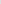 Z każdego przeglądu gwarancyjnego sporządza się szczegółowy protokół przeglądu gwarancyjnego, w co najmniej dwóch egzemplarzach, po jednym dla Zamawiającego i dla Wykonawcy. W przypadku nieobecności przedstawicieli Wykonawcy, Zamawiający niezwłocznie przesyła Wykonawcy jeden egzemplarz protokołu przeglądu.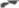 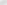 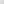 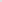 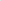 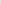 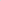 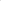 W przypadku ujawnienia wady w czasie innym niż podczas przeglądu gwarancyjnego, Zamawiający niezwłocznie, lecz nie później niż w ciągu 14 dni od ujawnienia wady, zawiadomi na piśmie o niej Wykonawcę, równocześnie wzywając go do usunięcia ujawnionej wady.W przypadku, gdy Wykonawca dokona napraw lub wymieni urządzenia bądź elementy urządzeń, zgodnie ze swymi zobowiązaniami wynikającymi z Umowy, będą one objęte gwarancją do końca okresu obowiązywania gwarancji.W przypadku falowników Wykonawca przystąpi do usuwania awarii, usterek lub wad falowników w czasie nie dłuższym niż 48h od momentu wady przez Zamawiającego.Zamawiający powiadomi Wykonawcę niezwłocznie o wadach wykrytych w okresie trwania gwarancji.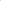 W przypadku, kiedy ujawniona wada może skutkować zagrożeniem dla życia lub zdrowia ludzi, zanieczyszczeniem środowiska, wystąpieniem niepowetowanej szkody dla Zamawiającego lub osób trzecich, jak również w innych przypadkach nie cierpiących zwłoki awaria zostanie usunięta przez Wykonawcę bezzwłocznie (tryb awaryjny), nie później jednak niż w terminie 4 dni roboczych, przy czym Wykonawca zobowiązany będzie przystąpić do usuwania wady, tj. podjąć działania, które oceniając rozsądnie mogą prowadzić do usunięcia wady, w ciągu 24 godzin od chwili zgłoszenia wady przez Zamawiającego.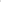 Usunięcie wad uważa się za skuteczne z chwilą podpisania przez obie strony Protokołu usuwania wad.Wykonawca jest zobowiązany do przeprowadzania w ramach gwarancji i rękojmi za wady, napraw bieżących i awaryjnych zgłaszanych przez Zamawiającego. Usunięcie wady lub dostarczenie rzeczy wolnej od wad następuje w miejscu, w którym rzecz będzie się znajdowała w chwili ujawnienia wady. Wykonawca ponosi również koszty związane z demontażem rzeczy wadliwej i montażem rzeczy wolnej od wad, zaś w przypadku braku możliwości usunięcia wady w miejscu, w którym trzeba będzie się znajdowała w chwili ujawnienia wady, elki szły transportu oraz ryzyko utraty lub uszkodzenia rzeczy obciążać będzie w całości Wykonawcę. Dodatkowo wszystkie koszty podróży, pobytu, zakwaterowania i wyżywienia służb serwisowych pokrywa Wykonawca22. Zamawiający nie będzie wykonywał żadnych napraw we własnym zakresie ani zlecał ich wykonania stronie trzeciej bez uprzedniej pisemnej zgody Wykonawcy z wyjątkiem przypadków, gdy Wykonawca mimo wcześniejszego wezwania, w czasie określonym przez Zamawiającego nie przystąpi do naprawy lub wymiany lub nie przedstawi Zamawiającemu planu naprawy i wymian niezbędnych do usunięcia wady. W takim przypadku Zamawiający może na koszt i ryzyko Wykonawcy wykonać naprawę we własnym zakresie lub siłami strony trzeciej. Wykonawca zobowiązuje się do pokrycia udokumentowanych i uzasadnionych kosztów związanych z usunięciem takiej wady.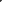 W przypadku niewykonania lub nienależytego wykonania jakiegokolwiek elementu Przedmiotu Umowy, nie usunięcia wad w terminach wskazanych przez Zamawiającego w protokole odbioru, czy w okresie gwarancji, Zamawiającemu służy prawo wykonania zastępczego, bez upoważnienia sądu i usunięcia wad na koszt i ryzyko Wykonawcy. W takim przypadku kara umowna naliczana jest do dnia zakończenia wykonania zastępczego.Wady/Usterki ujawnione w okresie gwarancji będą zgłaszane w formie pisemnej (faks, e-mail) przez Zamawiającego na adres wskazany przez Wykonawcę, w każdy dzień kalendarzowy.Potwierdzeniem wykonania przez Wykonawcę zobowiązań z tytułu udzielonej gwarancji jest odpowiednio protokół z ostatniego przeglądu w okresie gwarancji, do którego przeprowadzenia Zamawiający zobowiązany jest najpóźniej na dwa miesiące przed upływem okresu gwarancji, stwierdzający brak wad i usterek lub protokół z usunięcia wad i usterek stwierdzonych podczas tego przeglądu.§ 16ODSTĄPIENIE OD UMOWYStrony mogą odstąpić od Umowy zgodnie z przepisami Kodeksu Cywilnego.Zamawiający może odstąpić od Umowy w terminie 30 dni od dnia powzięcia wiadomości o zaistnieniu którejkolwiek z poniższych okoliczności:Wykonawca z przyczyn leżących po jego stronie, nie rozpocznie realizacji Robót Budowlanych w przewidzianym terminie, a zwłoka trwa więcej niż 30 dni,Wykonawca przerwał wykonywanie Robót Budowlanych z przyczyn leżących po jego stronie i nie wykonuje ich przez okres kolejnych 21 dni,Wykonawca nie wykonał jakiegokolwiek ze swoich zobowiązań wchodzących w skład Przedmiotu Umowy w terminie wskazanym w § 2,w przypadku, gdy Wykonawca staje się niewypłacalny w ten sposób, że nie wykonuje swoich wymagalnych zobowiązań pieniężnych, niezależnie od wartości tych zobowiązań i przyczyny ich niewykonywania lub, gdy zobowiązania Wykonawcy przekroczą wartość jego majątku, nawet wówczas, gdy na bieżąco te zobowiązania wykonuje — w takim przypadku Zamawiający będzie uprawniony do odstąpienia od Umowy począwszy od dnia powzięcia wiadomości o niewypłacalności Wykonawcy. Uważa się, że Wykonawca nie wykonuje swoich wymagalnych zobowiązań pieniężnych między innymi w następujących przypadkach:wszczęte zostało postępowanie egzekucyjne z jakiejkolwiek ruchomości lub nieruchomości Wykonawcy,Wykonawca złożył oświadczenie o wszczęciu postępowania naprawczego,na majątku Wykonawcy ustanowiono zarządcę przymusowego,w stosunku do Wykonawcy została wszczęta likwidacja (dobrowolna lub przymusowa),Wykonawca przystąpi do faktycznej likwidacji lub sprzedaży swojego przedsiębiorstwa,Wykonawca wprowadzi Podwykonawcę Robót z naruszeniem warunków wynikających z § 7 Umowy,Wykonawca trzykrotnie naruszył obowiązek terminowej zapłaty na rzecz Podwykonawców oraz dalszych podwykonawców,w przypadku wielokrotnego (co najmniej dwukrotnego) dokonywania bezpośredniej zapłaty Podwykonawcy Robót lub dalszemu Podwykonawcy Robót, lub konieczność dokonania bezpośrednich zapłat na sumę większą niż 5% wartości Wynagrodzenia może stanowić podstawę do odstąpienia od Umowy przez Zamawiającego. Odstąpienie przez Zamawiającego od Umowy z przyczyn opisanych w zdaniu poprzednim traktowane będzie jako odstąpienie od Umowy z przyczyn zawinionych przez Wykonawcę.W przypadku odstąpienia od Umowy:w terminie 5 dni roboczych od daty odstąpienia od umowy Wykonawca przy udziale Zamawiającego sporządzi szczegółowy protokół inwentaryzacji robót w toku według stanu na dzień odstąpienia i przekaże go niezwłocznie Zamawiającemu; przystąpienie do inwentaryzacji musi nastąpić w terminie 3 dni robocze od daty odstąpienia,Wykonawca zabezpieczy przerwane roboty w zakresie obustronnie uzgodnionym,Wykonawca sporządzi wykaz tych materiałów, które nie mogą być wykorzystane przez niego do realizacji innych robót, nieobjętych niniejszą umową, jeżeli odstąpienie od umowy nastąpiło z przyczyn niezależnych od niego,Wykonawca zgłosi do dokonania odbioru przez Zamawiającego roboty przerwane oraz roboty zabezpieczające i nie później niż w terminie 14 dni od dnia odstąpienia usunie z terenu budowy urządzenia zaplecza przez niego dostarczone lub wzniesione.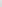 Zamawiający obowiązany jest do dokonania odbioru robót przerwanych oraz zapłaty wynagrodzenia za roboty, które zostały wykonane do dnia odstąpienia.W przypadku zwłoki Wykonawcy w wykonaniu obowiązków wymienionych w ust. 3, Zamawiający jest uprawniony do wykonania tych czynności na koszt i ryzyko Wykonawcy, w tym zlecenia ich wykonania osobie trzeciej.W przypadku odstąpienia od Umowy przez którąkolwiek ze stron, Wykonawca udziela rękojmi za wady fizyczne i gwarancji jakości na warunkach wskazanych w § 15 Umowy na wykonany do dnia odstąpienia Przedmiot Umowy.§ 17ZMIANY UMOWYZgodnie z art. 144 ust. 1 PZP, Zamawiający przewiduje możliwość dokonania istotnych zmian postanowień zawartej Umowy w stosunku do treści Oferty, na podstawie której dokonano wyboru Wykonawcy jedynie w przypadkach, o których mowa w ust. 3 poniżej.Wszelkie zmiany i uzupełnienia treści Umowy wymagają aneksu sporządzonego z zachowaniem formy pisemnej pod rygorem nieważności i muszą być dokonane przez umocowanych do tego przedstawicieli Stron Umowy.Zamiana postanowień Umowy w stosunku do treści Oferty jest możliwa w przypadku:	- Zmiana podczas realizacji Przedmiotu Umowy	3.1,	zmiany spowodowane warunkami atmosferycznymi, w szczególności:klęski żywiołowe;epidemie i pandemie,warunki atmosferyczne uniemożliwiające prowadzenie robót budowlanych, przeprowadzanie prób i sprawdzeń, dokonywanie odbiorów;3.2. zmiany spowodowane warunkami geologicznymi, archeologicznymi lub terenowymi, w szczególności:odmienne od przyjętych w dokumentacji projektowej warunki terenowe, w szczególności istnienie podziemnych urządzeń, instalacji lub obiektów infrastrukturalnych,odmienne od przyjętych w dokumentacji projektowej warunki geologiczne;3.3. zmiany będące następstwem okoliczności leżących po stronie Zamawiającego, w szczególności:pisemne wstrzymanie robót przez Zamawiającego;konieczność uzyskania przez Zamawiającego wymaganych decyzji, zezwoleń i itp., bez których Wykonawca nie jest w stanie kontynuować robót;3.4.	zmiany będące następstwem zachowania organów administracji i organów podobnych, w szczególności:przekroczenie zakreślonych przez prawo terminów wydawania przez organy administracji decyzji, zezwoleń, itp.;odmowa wydania przez organy administracji wymaganych decyzji, zezwoleń, uzgodnień, niewynikająca z przyczyn zawinionych przez Wykonawcę;przewlekłość postępowania (terminy wydawania decyzji dłuższe niż zwyczajowo) z przyczyn leżących po stronie tego organu;3.5. zmiany będące następstwem kolizji z planowanymi lub równolegle prowadzonymi inwestycjami, w tym inwestycjami prowadzonymi przez Zamawiającego. Dotyczy to kolizji w szerokim rozumieniu, w tym kolizji o charakterze organizacyjnym. W takim przypadku zmiany w umowie zostaną ograniczone do zmian koniecznych powodujących uniknięcie kolizji; 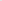 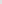 3.6. inne przyczyny zewnętrzne niezależne od Zamawiającego oraz Wykonawcy skutkujące niemożliwością prowadzenia prac, np:awarie urządzeń lub instalacji budowy, których wystąpienie jest również niezależnie od człowieka;błędy oraz niedopatrzenia powstałe w wyniku działalności człowieka, których skutki mogą doprowadzić do znacznej modyfikacji pierwotnych założeń inwestycji;3.7. Zmiany spowodowane koniecznością uwzględnienia wpływu ewentualnych prac dodatkowych i zamiennych.W przypadku wystąpienia którejkolwiek z okoliczności wymienionych w pkt 1.1 — 1.4 termin wykonania Umowy może ulec odpowiedniemu przedłużeniu, o czas niezbędny do zakończenia wykonywania jej przedmiotu w sposób należyty, nie dłużej jednak niż o okres trwania tych okolianości.	- Zmiana sposobu spełnienia świadczenia3.9 zmiany technologie, w szczególności:konieczność wykonania Przedmiotu Umowy przy zastosowaniu innych rozwiązań technicznych/technologicznych niż wskazane w Dokumentacji Projektowej, w sytuacji, gdyby zastosowanie przewidzianych rozwiązań groziło niewykonaniem lub wadliwym wykonaniem Przedmiotu Umowy;odmienne od przyjętych w Dokumentacji Projektowej warunki terenowe, w szczególności istnienie podziemnych urządzeń, instalacji lub obiektów infrastrukturalnych;konieczność zrealizowania Przedmiotu Umowy przy zastosowaniu innych rozwiązań technicznych lub materiałowych, jeżeli rozwiązania te będą miały znaczący wpływ na obniżenie kosztów eksploatacji, poprawy bezpieczeństwa; e) konieczności wykonania robót dodatkowych, nieujętych w Dokumentacji Projektowej i nieobjętych Przedmiotem Umowy a niezbędnych do jego należytego wykonania.Zmiany wskazywane w lit. b) i c) będą wprowadzane wyłącznie w zakresie umożliwiającym oddanie Przedmiotu Umowy do użytkowania, a Zamawiający może ponieść ryzyko zwiększenia wynagrodzenia z tytułu takich zmian wyłącznie w kwocie równej zwiększonym z tego powodu kosztom.Rozliczenie robót dodatkowych nie ujętych w Dokumentacji Projektowej nastąpi za wynagrodzeniem wynikającym z kosztorysu dodatkowego, sporządzonego przy zastosowaniu cen jednostkowych, wskazanych w Ofercie. Ceny materiałów i koszty pracy sprzętu będą w wielkościach nie przekraczających poziomu średnich cen SEKOCENBUD lub INTERCENBUD w okresie realizacji Przedmiotu Umowy.Roboty dodatkowe mogą zostać wykonane wyłącznie na podstawie uprzednio sporządzonego protokołu konieczności, podpisanego przez inspektora nadzoru oraz Zamawiającego i zlecenia udzielonego w formie aneksu do umowy. Koszt tych robót będzie podlegać negocjacjom. Każda ze wskazywanych w lit. a — c) zmian może być powiązana z obniżeniem wynagrodzenia na zasadach określonych przez Strony.3.10 Zmiany osobowe zmiana osób wskazanych w Wykazie osób, przy pomocy których Wykonawca realizuje Przedmiot Umowy na inne, legitymujące się co najmniej równoważnymi uprawnieniami i doświadczeniem, co osoby zastępowane,	- Waloryzacja3.11. Zmiana Wynagrodzenia Wykonawcy jest możliwa w przypadku:zmiany wysokości minimalnego wynagrodzenia za pracę albo wysokości minimalnej stawki godzinowej, ustalonych na podstawie przepisów ustawy z dnia 10 października 2002r. o minimalnym wynagrodzeniu za pracę;zmiany zasad podlegania ubezpieczeniom społecznym lub ubezpieczeniu zdrowotnemu lub wysokości stawki składki na ubezpieczenia społeczne lub zdrowotne;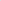 zmiany zasad gromadzenia i wysokości wpłat do pracowniczych planów kapitałowych, o których mowa w ustawie z dnia 4 października 2018r. o pracowniczych planach kapitałowych, jeżeli zmiany te będą miały wpływ na koszty wykonania Przedmiotu Umowy przez Wykonawcę. 2. Zmiany, o których mowa w ust. 1 powyżej mogą dotykać wyłącznie zmian wprowadzonych przepisami uchwalonymi po upływie terminu składania ofert i obejmować będą wynagrodzenie należne za niewykonaną część Przedmiotu Umowy.- Pozostałe zmianyzmiana obowiązującej stawki VAT; Jeśli zmiana stawki VAT będzie powodować zmianę kosztów wykonania Umowy przez Wykonawcę, Zamawiający dopuszcza możliwość zwiększenia lub zmniejszenia wynagrodzenia o kwotę równą różnicy pomiędzy wysokością podatku VAT wskazaną w ofercie, a kwotą należnego podatku VAT ustaloną w oparciu o nową stawkę, wprowadzoną przepisami prawa które weszły w życie po upływie terminu składania ofert,zmiana sposobu rozliczania Umowy lub dokonywania płatności na rzecz Wykonawcy na skutek zmian zawartej przez Zamawiającego Umowy o Dofinansowanie lub wytycznych dotyczących realizacji projektu, w ramach którego udzielono dofinansowania na wykonanie Przedmiotu Umowy,rezygnacja przez Zamawiającego z realizacji części Przedmiotu Umowy, w szczególności w przypadku ograniczenia dofinansowania udzielonego na podstawie Umowy o Dofinansowanie. W takim przypadku wynagrodzenie przysługujące Wykonawcy zostanie pomniejszone, przy czym Zamawiający zapłaci za wszystkie spełnione świadczenia oraz udokumentowane koszty, które Wykonawca poniósł w związku z wynikającymi z umowy planowanymi świadczeniami,zmiana zakresu Przedmiotu Umowy, który Wykonawca, zgodnie z treścią Oferty, zamierzał wykonywać przy udziale podwykonawców, w tym Podwykonawców Robót.3.12. W celu dokonania zmiany, o której mowa w ust. 3.11 powyżej, Wykonawca lub Zamawiający w terminie 30 dni od dnia wejścia w życie zmienionych przepisów dotyczących minimalnego wynagrodzenia za pracę lub stawki minimalnej lub zmiany przepisów dotyczących zasad podlegania ubezpieczeniom społecznym lub ubezpieczeniu zdrowotnemu lub wysokości stawki na ubezpieczenie społeczne i zdrowotne lub zasad gromadzenia i wysokości wpłat od pracowniczych planów kapitałowych, może wystąpić do drugiej Strony z wnioskiem o dokonanie zmiany wysokości Wynagrodzenia. Brak złożenia wniosku o aneks w terminie określonym w zdaniu poprzednim skutkować będzie uznaniem, iż zmiana przepisów nie ma wpływu na wysokość Wynagrodzenia Wykonawcy, co oznacza, iż Wykonawcy w związku ze zmianą przepisów nie będą służyć jakiekolwiek roszczenia wobec Zamawiającego. Wraz z wnioskiem o aneks, o którym mowa w powyżej, Strona wnioskująca składa uzasadnienie zawierające w szczególności szczegółowe wyliczenie całkowitej kwoty, o jaką Wynagrodzenie Wykonawcy oraz poszczególne ceny jednostkowe powinny ulec zmianie oraz wskazanie daty, od której nastąpiła zmiana przepisów prawa skutkująca zmianą wysokości kosztów wykonania Umowy przez Wykonawcę.W przypadku zmian, o których mowa w ust.  Umowy, jeżeli z wnioskiem występuje Wykonawca, jest on zobowiązany dołączyć do wniosku dokumenty dowodzące w jakim zakresie zmiany te mają wpływ na koszty wykonania Umowy, w szczególności:pisemne zestawienie wynagrodzeń (zarówno przed jak i po zmianie) pracowników uczestniczących w wykonywaniu Umowy wraz z określeniem zakresu (części etatu), w jakim wykonują oni prace bezpośrednio związane z realizacją przedmiotu Umowy oraz części wynagrodzenia odpowiadającej temu zakresowi,pisemne zestawienie wynagrodzeń (zarówno przed jak i po zmianie) pracowników uczestniczących w wykonywaniu Umowy wraz z kwotami składek uiszczanych do Zakładu Ubezpieczeń Społecznych/Kasy Rolniczego Ubezpieczenia Społecznego w części finansowanej przez Wykonawcę, z określeniem zakresu (części etatu), w jakim wykonują oni prace bezpośrednio związane z realizacją Przedmiotu Umowy oraz części wynagrodzenia odpowiadającej temu zakresowi.W przypadku zmiany, o której mowa w ust. 1 powyżej, jeżeli z wnioskiem występuje Zamawiający, jest on uprawniony do zobowiązania Wykonawcy do przedstawienia w wyznaczonym terminie, nie krótszym niż 10 dni roboczych, dokumentów, z których będzie wynikać, w jakim zakresie zmiana ta ma wpływ na koszty wykonania Umowy, w tym pisemnego zestawienia wynagrodzeń, o którym mowa w ust. 5 pkt 2 powyżej. W terminie do 30 dni roboczych od dnia przekazania wniosku, o którym mowa w ust. 3, Strona, która otrzymała wniosek, przekaże drugiej Stronie informację o zakresie, w jakim zatwierdza wniosek oraz wskaże kwotę, o którą należne Wykonawcy wynagrodzenie, powinno ulec zmianie, albo informację o niezatwierdzeniu wniosku wraz z uzasadnieniem. Wszystkie okoliczności wymienione w ust. 3 stanowią katalog zmian, na które Zamawiający może wyrazić zgodę. Nie stanowią jednocześnie zobowiązania do wyrażenia takiej zgody. W przypadku konieczności wprowadzenia zmiany, Wykonawca powinien wystąpić do Zamawiającego z wnioskiem zawierającym:opis proponowanego opracowania projektowego i/lub pracy do wykonania,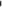 propozycję Wykonawcy dotyczącą jakichkolwiek koniecznych modyfikacji w HRF,opis wpływu zmiany na terminy wykonania poszczególnych części Umowy oraz terminu wykonania Umowy,	c)	propozycję Wykonawcy dotyczącą wyceny zmiany.W zakresie wyceny zmiany Wykonawca powinien posługiwać się odpowiednimi stawkami lub ceną dla każdego elementu robót, jakie zostały wskazane w Ofercie lub, jeśli takiej ceny nie ma średnią ceną rynkową zawartą w publikacji SEKOCENBUD/INTERCENBUD, aktualnej na dzień sporządzenia kosztorysu zmiany.Nie stanowi zmiany Umowy w szczególności:zmiana danych związanych z obsługą administracyjno-organizacyjną Umowy (np. zmiana numeru rachunku bankowego),zmiany danych teleadresowych, zmiany osób wskazanych w umowiezmiany danych rejestrowychzmiany będące następstwem sukcesji uniwersalnej po jednej ze stron§ 18PRZEDSTAWICIELE STRONPrzedstawicielem Wykonawcy jest: ……………………………………………………na etapie wykonywania robót budowlanych w okresie gwarancji i rękojmi za wady Nadzór inwestorski w sprawować będą, wymagani prawem, wyznaczeni przez Zamawiającego specjaliści branżowi, których imiona i nazwiska oraz dane kontaktowe Zamawiający przekaże Wykonawcy przy przekazaniu placu budowy.Przedstawicielem Zamawiającego (koordynatorem) będzie: ……………………………………………..§ 19POZOSTAŁE POSTANOWIENIAW czasie trwania Umowy oraz w okresie gwarancji i rękojmi strony zobowiązane są do wzajemnego powiadamiania się o zmianie ich danych wskazanych w komparycji Umowy pod rygorem uznania korespondencji wysłanej na dotychczasowe dane za skutecznie doręczoną.Wszelkie spory wynikające z wykonania Umowy lub z Umową związane rozpatrywane będą przez sąd właściwy dla siedziby Zamawiającego.Wykonawca i jego personel zobowiązani są do zachowania poufności i tajemnicy zawodowej przez cały okres obowiązywania Umowy oraz po jej zakończeniu.Wykonawca powstrzyma się od składania publicznych oświadczeń na temat wykonywanych w ramach Umowy robót bez uprzedniej pisemnej zgody Zamawiającego.Wykonawca nie będzie publikował lub pozwalał na publikowanie ani ujawniał szczegółów robót stanowiących Przedmiot Umowy w żadnym periodyku zawodowym czy technicznym lub gdziekolwiek indziej bez uprzedniej pisemnej zgody Zamawiającego.W sprawach nieuregulowanych Umową zastosowanie mają przepisy ustawy z dnia 29 stycznia 2004 roku Prawo zamówień publicznych (t. j.: Dz. U. z 2022 r. poz. 1710 ze zm.), ustawy z dnia 7 lipca 1994 roku Prawo budowlane (t. j.: Dz.U. z 2022r., poz. 2351 ze zm.) oraz przepisy ustawy z dnia 23 kwietnia 1964 roku Kodeks Cywilny (Dz.U. z 2022r., poz. 1360 ze zm.).Wszystkie dokumenty wymienione w Umowie, zarówno nazwane jak i nienazwane załącznikami, stanowią integralną części Umowy.